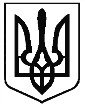 УКРАЇНАЖМЕРИНСЬКА МІСЬКА РАДА ВІННИЦЬКОЇ ОБЛАСТІУПРАВЛІННЯ ОСВІТИЗАКЛАД ЗАГАЛЬНОЇ СЕРЕДНЬОЇ ОСВІТИ І-ІІ СТУПЕНІВ  С. ЩУЧИНЦІ КОМУНАЛЬНОЇ ВЛАСНОСТІ ЖМЕРИНСЬКОЇ МІСЬКОЇ ОБ’ЄДНАНОЇ ТЕРИТОРІАЛЬНОЇ ГРОМАДИ ВІННИЦЬКОЇ ОБЛАСТІ НАКАЗс. Щучинці03.04. 2020р.	   				№ ___Про продовження карантинних заходів в ЗЗСО І-ІІ ст. с. ЩучинціВідповідно до наказу Департаменту освіти і науки Вінницької обласної держадміністрації від 03.04.2020р. №147 «Про продовження карантинних заходів у закладах освіти області», згідно наказу управління освіти від 03.04.2020р. №43 «Про продовження карантинних заходів у закладах освіти Жмеринської міської ОТГ», з метою попередження розповсюдження на території України коронавірусу CОVID-19 та належної організації навчального процесу,НАКАЗУЮ:Продовжити карантин у закладах освіти Жмеринської міської ОТГ до 24.04.2020р.Адміністрації школи:Забезпечити виконання усіх заходів, передбачених вимогами наказу управління освіти Жмеринської міської ради від 17.03.2020 року №42 «Про організацію роботи закладів освіти у період карантину»Про всі надзвичайні ситуації, які виникають у закладах освіти, терміново інформувати управління освітиКонтроль за виконанням наказу залишаю за собою.Директор школи:                				               Л. Линдрик